Quick Quiz on Work and Expression AAPsWorks: For each of the situations below, answer the following questions:1.   Is there a named creator? What?2.   What is the preferred title? Are additional elements needed to differentiate the preferred title?3.   What is the work authorized access point?CASE #1: Annual reportCISANET Annual Report2005Civil Society Agriculture Network (CISANET) P.O. Box 203 Lilongwe, MALAWI Website: www.cisanet.org   CASE #2: Journal 	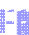 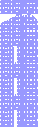 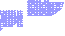 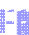 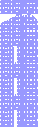 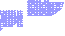 Creator?Preferred title? Additional element needed?Work authorized access point? Creator?FINANCE & DEVELOPMENT	 	A QUARTERLY PUBLICATION OF THE INTERNATIONAL MONETARY FUNDDecember 2012	Volume 49 * Number 4ISSN 0015‐1947	English editionCASE #3: Web siteAbout us	Events	Our PhotosPreferred title? Additional element needed? Work authorized access point?Note that this publication is not about the IMFNote that the catalog already has a record for a monograph entered under title Finance & development, published by the World Bank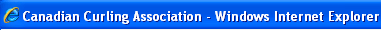 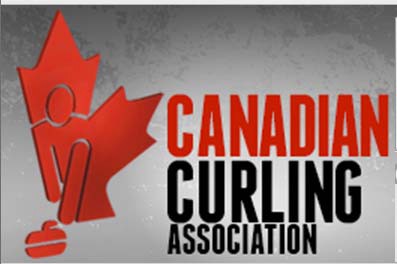 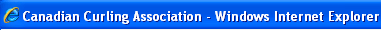 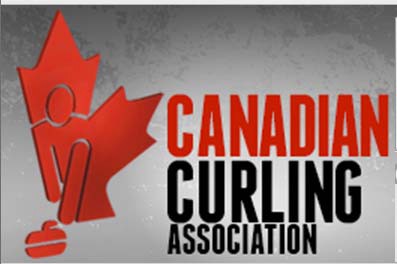 Creator?                  ________________________________________Preferred title? Additional element needed?                  ________________________________________Work authorized access point?_____________________________________ExpressionsCASE #4. More FINANCE & DEVELOPMENTAfter creating a record for Finance & Development (Case #2), you find out that the publication is also issued inArabic, Chinese, French, Russian, and Spanish.You receive an issue of the Spanish‐language journal from the International Monetary Fund. The title on the cover is: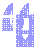 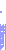 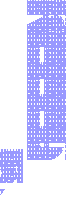 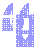 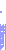 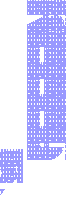 FINANZAS Y DESARROLLOWhat additional element would you suggest to distinguish this expression?PUBLICACIÓN TRIMESTRAL DEL FONDO MONETARIO INTERNACIONAL Y DEL BANCO MUNDIALWhat is the expression authorized access point?ISSN 0250‐7447